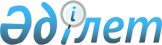 Об утверждении Правил выпуска и оборота обеспеченных цифровых активов
					
			Утративший силу
			
			
		
					Приказ Министра цифрового развития, инноваций и аэрокосмической промышленности Республики Казахстан от 29 октября 2020 года № 407/НҚ. Зарегистрирован в Министерстве юстиции Республики Казахстан 30 октября 2020 года № 21546. Утратил силу приказом и.о. Министра цифрового развития, инноваций и аэрокосмической промышленности Республики Казахстан от 30 марта 2023 года № 117/НҚ
      Сноска. Утратил силу приказом и.о. Министра цифрового развития, инноваций и аэрокосмической промышленности РК от 30.03.2023 № 117/НҚ (вводится в действие с 01.04.2023).
      В соответствии с подпунктом 20-3) статьи 7-1 Закона Республики Казахстан от 24 ноября 2015 года "Об информатизации" ПРИКАЗЫВАЮ:
      1. Утвердить прилагаемые Правила выпуска и оборота обеспеченных цифровых активов.
      2. Комитету по информационной безопасности Министерства цифрового развития, инноваций и аэрокосмической промышленности Республики Казахстан обеспечить:
      1) государственную регистрацию настоящего приказа в Министерстве юстиции Республики Казахстан;
      2) размещение настоящего приказа на интернет-ресурсе Министерства цифрового развития, инноваций и аэрокосмической промышленности Республики Казахстан;
      3) в течение десяти рабочих дней после государственной регистрации настоящего приказа представление в Юридический департамент Министерства цифрового развития, инноваций и аэрокосмической промышленности Республики Казахстан сведений об исполнении мероприятий, предусмотренных подпунктами 1) и 2) настоящего пункта.
      3. Контроль за исполнением настоящего приказа возложить на курирующего вице-министра цифрового развития, инноваций и аэрокосмической промышленности Республики Казахстан. 
      4. Настоящий приказ вводится в действие по истечении десяти календарных дней после дня его первого официального опубликования. Правила выпуска и оборота обеспеченных цифровых активов Глава 1. Общие положения
      1. Настоящие Правила выпуска и оборота обеспеченных цифровых активов (далее – Правила) разработаны в соответствии с подпунктом 20-3) статьи 7-1 Закона Республики Казахстан от 24 ноября 2015 года "Об информатизации" (далее – Закон) и определяют порядок выпуска и оборота обеспеченных цифровых активов. 
      2. В настоящих Правилах используются следующие основные понятия:
      1) информационная система – организационно-упорядоченная совокупность информационно-коммуникационных технологий, обслуживающего персонала и технической документации, реализующих определенные технологические действия посредством информационного взаимодействия и предназначенных для решения конкретных функциональных задач;
      2) цифровой актив – имущество, созданное в электронно-цифровой форме с применением средств криптографии и компьютерных вычислений, не являющееся финансовым инструментом, а также электронно-цифровая форма удостоверения имущественных прав;
      3) обеспеченный цифровой актив – цифровой токен и иные цифровые активы, являющиеся цифровым средством удостоверения имущественных прав на товары и (или) услуги, выпускаемые (предоставляемые) лицом, выпустившим обеспеченный цифровой актив;
      4) цифровой токен – вид цифрового актива, являющийся цифровым средством учета, обмена и удостоверения имущественных прав.
      Иные понятия, используемые в настоящих Правилах, применяются в соответствии с действующим законодательством Республики Казахстан. Глава 2. Порядок выпуска и оборота обеспеченных цифровых активов
      3. Выпуск обеспеченного цифрового актива осуществляется путем внесения записи в информационную систему ее владельцем или собственником о правах, удостоверяемых обеспеченным цифровым активом, в соответствии с соглашением между владельцем или собственником информационной системы и пользователем, являющимся лицом, выпускающим обеспеченный цифровой актив.
      Лицом, осуществляющим деятельность по выпуску цифровых активов, организации торгов ими, а также предоставлению услуг по обмену цифровых активов на деньги, ценности и иное имущество, является собственник имущества или иное лицо, которому принадлежат права, удостоверяемые обеспеченным цифровым активом.
      Сноска. Пункт 3 - в редакции приказа Министра цифрового развития, инноваций и аэрокосмической промышленности РК от 25.02.2022 № 66/НҚ (вводится в действие по истечении десяти календарных дней после дня его первого официального опубликования).


      4. Оборот обеспеченного цифрового актива осуществляется путем удостоверения и перехода прав на обеспеченные цифровые активы, а также их обременение правами третьих лиц, включая отчуждение, приобретение, обмен цифровых активов на электронные деньги, ценности и иное имущество, посредством внесения в информационную систему сведений, в соответствии с соглашением между пользователями информационной системы.
      Внесение в информационную систему сведений о передаче цифрового актива или прав на него допускается при выполнении следующих условий:
      1) лицо, осуществившее внесение сведений, обладает доступом в информационную систему лица, осуществляющего деятельность по выпуску цифровых активов, организации торгов ими, а также предоставлению услуг по обмену цифровых активов на деньги, ценности и иное имущество на распределенной платформе данных, в порядке, определенном настоящими Правилами;
      2) информационная система лица, осуществляющего деятельность по выпуску цифровых активов, организации торгов ими, а также предоставлению услуг по обмену цифровых активов на деньги, ценности и иное имущество на распределенной платформе данных, отвечает требованиям, установленным Законом.
      Сноска. Пункт 4 - в редакции приказа Министра цифрового развития, инноваций и аэрокосмической промышленности РК от 25.02.2022 № 66/НҚ (вводится в действие по истечении десяти календарных дней после дня его первого официального опубликования).


      5. Собственник, владелец и пользователь информационной системы обладают равными правами на внесение изменений в данные в соответствии с заданным алгоритмом валидации данных. При этом изменения синхронизируются у всех пользователей информационной системы.
      6. Обеспеченный цифровой актив не обеспечивает права на финансовые инструменты и не предоставляет его собственнику или владельцу прав на долю прибыли или прав на управление в отношении юридического лица. 
					© 2012. РГП на ПХВ «Институт законодательства и правовой информации Республики Казахстан» Министерства юстиции Республики Казахстан
				
      Министр цифрового развития, инноваций и аэрокосмическойпромышленности Республики Казахстан 

Б. Мусин
Утверждены
приказом Министра цифрового развития,
инноваций и аэрокосмической промышленности
Республики Казахстан
от 29 октября 2020 года № 407/НҚ